Příloha č.1                                                             NZM - Dětská gastroherna - REKONSTRUKCE KRTČÍ NORY                                                             NZM - Dětská gastroherna - REKONSTRUKCE KRTČÍ NORY                                                             NZM - Dětská gastroherna - REKONSTRUKCE KRTČÍ NORY Zákazník: Projekt: NZM NZM Zpracoval: Datum: Zpracoval: Datum: Zákazník: Projekt: Dětská gastroherna rekonstrukce Krtčí nory Dětská gastroherna rekonstrukce Krtčí nory Zpracoval: Datum: Zpracoval: Datum: 26.02.2018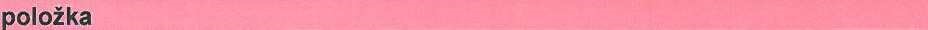  jednotka       počet cena za jednotku cena celk. bez DPH  cena celk. vč. DPH Kompletní rekonstrukce Krtčí nory v rozsahu: kpl 1 148 850,00 Kč 148 850,00 Kč 180 108,50 Kč demontáž původní vestavby - koberec travní, vrstevnice z tvrzené pěny, demontážmechanismu krtka, vč. likvidace kpl 1 148 850,00 Kč 148 850,00 Kč 180 108,50 Kč DTP práce - návrh řezových cest pro tvarovou výrobu 3D vrstevnic kpl 1 148 850,00 Kč 148 850,00 Kč 180 108,50 Kč výroba, dodávka a montáž nových vrstevnic - aglomerovaný materiál na bázi dřeva kpl 1 148 850,00 Kč 148 850,00 Kč 180 108,50 Kč umělý travní koberec - dodávka a montáž kpl 1 148 850,00 Kč 148 850,00 Kč 180 108,50 Kč výroba a montáž nového mechanismu pro výsun figurky krtka (mechanismus pákový) kpl 1 148 850,00 Kč 148 850,00 Kč 180 108,50 Kč reinstalace původní figurky krtka na nový mechanismus kpl 1 148 850,00 Kč 148 850,00 Kč 180 108,50 Kč doprava kpl 1 148 850,00 Kč 148 850,00 Kč 180 108,50 Kč režie kpl 1 148 850,00 Kč 148 850,00 Kč 180 108,50 Kč CELKEM 	148 850,00 Kč 	180 108,50 Kč 	148 850,00 Kč 	180 108,50 Kč Poznámka: v rámci rekonstrukce bude využita původní figurka krtka a původní textilní makety zeleniny umístěné v otvorech ve vrstevnicích, termín realizace 4 týdny od objednání. 	148 850,00 Kč 	180 108,50 Kč 	148 850,00 Kč 	180 108,50 Kč 